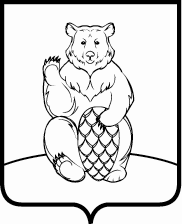 СОВЕТ ДЕПУТАТОВ ПОСЕЛЕНИЯ МИХАЙЛОВО-ЯРЦЕВСКОЕ В ГОРОДЕ МОСКВЕР Е Ш Е Н И Е15 сентября 2022г.                                                                                                      №1/11Об утверждении перечня мероприятий, адресных перечней в сфере жилищно-коммунального хозяйства, благоустройства и дорожной деятельности на территории поселения Михайлово-Ярцевское в 2023 годуВ соответствии с Федеральным законом от 06.10.2003 №131-ФЗ «Об общих принципах организации местного самоуправления в Российской Федерации», Законом города Москвы от 06.11.2002 №56 «Об организации местного самоуправления в городе Москве», руководствуясь Уставом поселения Михайлово-Ярцевское в городе Москве,СОВЕТ ДЕПУТАТОВ ПОСЕЛЕНИЯ МИХАЙЛОВО-ЯРЦЕВСКОЕРЕШИЛ:1. Утвердить Адресный перечень объектов дорожного хозяйства поселения Михайлово-Ярцевское в городе Москве, подлежащих содержанию в 2023 год. (Приложение 1). 2. Утвердить Адресный перечень объектов дорожного хозяйства поселения Михайлово-Ярцевское в городе Москве, подлежащих ремонту в 2023 году. (Приложение 2).          3. Утвердить адресный перечень объектов жилищного фонда для проведения работ по очистке кровель, ВКГО, поверке, техническому обслуживанию и ремонту приборов учета жилых домов поселение Михайлово-Ярцевское в 2023 году (Приложение 3). 4. Утвердить Адресный перечень по благоустройству территории жилой застройки поселения Михайлово-Ярцевское в 2023 году (Приложение 4).5. Утвердить Адресный перечень по благоустройству территории общественных пространств в поселении Михайлово-Ярцевское в 2023 году (Приложение 5).6. Утвердить Адресные перечни по комплексному содержанию дворовых территорий и текущему ремонту дворовых территорий и внутриквартальных проездов в 2023 году (Приложение 6).7. Утвердить Адресные перечни по 2-х кратной санитарной обработке территории (Приложение 7).8. Утвердить Адресный перечень по регулированию численности безнадзорных и бесхозяйных животных на территории поселения Михайлово-Ярцевское (Приложение 8).9. Утвердить Адресный перечень по нанесению (обновлению) разметки для спецтехники на дворовых территориях поселения Михайлово-Ярцевское  (Приложение 9).10. Утвердить Адресные перечни по окосу и проведению химических мероприятий по уничтожению борщевика Сосновского (Приложение 10).11. Утвердить Адресные перечни по санитарной очистке территории, ликвидация навалов мусора, ликвидация очаговых навалов мусора и несанкционированных свалок (Приложение 11).12. Утвердить Адресные перечни по тематическому оформлению территории поселения Михайлово-Ярцевское (Приложение 12).13. Утвердить Адресные перечни по очистке и дезинфекции источников нецентрализованного водоснабжения (колодцев) в населенных пунктах поселения Михайлово-Ярцевское (Приложение 13).14. Утвердить Адресные перечни по удалению сухостойных, аварийных, ветровальных деревьев на территории поселения Михайлово-Ярцевское    (Приложение 14).15. Внести утвержденные перечни мероприятий и адресные перечни в соответствующие муниципальные программы на 2023 год.16. Разместить на официальном сайте администрации поселения Михайлово-Ярцевское в информационно-телекоммуникационной сети «Интернет».17. Настоящее решение вступает в силу со дня его принятия.18. Контроль за выполнением настоящего решения возложить на Главу поселения Г.К.Загорского.                Заместитель Председателя 						      Серегина Л.А.Совета депутатовАдресный перечень объектов дорожного хозяйства поселения Михайлово-Ярцевское в городе Москве, подлежащих содержанию в 2023 году Адресный перечень объектов дорожного хозяйства поселения Михайлово-Ярцевское в городе Москве, подлежащих ремонту в 2023 году Адресный перечень объектов жилищного фонда для проведения работ по очистке кровель, ВКГО, поверке, техническому обслуживанию и ремонту приборов учетажилых домов поселение Михайлово-Ярцевское в 2023 годуАдресный перечень по благоустройству территории жилой застройки поселения Михайлово-Ярцевское в 2023 годуПриложение 5   к решению Совета депутатов   поселения Михайлово-Ярцевское    в городе Москве                                                                                                                                                                                        от 15.09.2022 №1/11Адресный перечень по благоустройству территории общественных пространств в поселении Михайлово-Ярцевское в 2023 годуАдресные перечнипо комплексному содержанию дворовых территорий и текущему ремонту дворовых территорий и внутриквартальных проездов в 2023 годуАдресные перечнипо 2-х кратной санитарной обработке территории в 2023 годуПротивоклещевая обработка на территории поселения Михайлово-ЯрцевскоеПротивомалярийная обработка водоемов поселения Михайлово-Ярцевское Адресный перечень по регулированию численности безнадзорных и бесхозяйных животных на территории поселения Михайлово-Ярцевское в 2023 годуПоселение Михайлово-Ярцевское Адресный перечень по нанесению (обновлению) разметки для спецтехники на дворовых территориях поселения Михайлово-Ярцевское в 2023 годуАдресные перечни по окосу и проведению химических мероприятий по уничтожению борщевика Сосновского в 2023 годуПоселение Михайлово-Ярцевское Приложение №12в 202уАдресные перечнипо санитарной очистке территории, ликвидация навалов мусора, ликвидация очаговых навалов мусора и несанкционированных свалок в 2023 годуПоселение Михайлово-Ярцевскоев 2020дуАдресные перечни по тематическому оформлению территорииПоселение Михайлово-ЯрцевскоеПриложение №14в уАдресные перечни по очистке и дезинфекции источников нецентрализованного водоснабжения (колодцев) в населенных пунктах поселения Михайлово-Ярцевское в 2023 годуПрл1520Адресные перечни по выполнению работ по удалению сухостойных, аварийных, ветровальных деревьев на территории поселения Михайлово-Ярцевское в 2023 годуПоселение Михайлово-Ярцевское№ п/пНаименование ОДХВид работ1д.АкуловоСодержание2д.Дешино. Дорога от д.1 до р.ПахраСодержание3д.Дешино. Дорога от ММК до д.55Содержание4д.Дровнино, ул.ЦентральнаяСодержание5д.Дровнино. Дорога к СНТ "Красная Пахра"Содержание6д.Дровнино. Дорога от д.1 до д.61Содержание7д.ЗаболотьеСодержание8д.ИсаковоСодержание9д.Исаково, ул.Исаково-2Содержание10д.Исаково, ул.Исаково-3Содержание11д.Исаково. Дорога ул.Исаково-2 от уч.285 до уч.129Содержание12д.Конаково, ул.Конаково-1Содержание13д.Конаково, ул.Конаково-2Содержание14д.Конаково, ул.ПолянкаСодержание15д.Конаково. Дорога от ММК до д.1Содержание16д.ЛужкиСодержание17д.Лужки. Дорога к КП "РАО Газпром"Содержание18д.Новомихайловское. Дорога от "ММК-Шишкин Лес-Михайловское-Секерино" до д.1 д.ИсаковоСодержание19д.Новомихайловское. Дорога от "ММК-Шишкин Лес-Михайловское-Секерино" до д.2 д.НовомихайловскоеСодержание20д.Новомихайловское. Дорога от "ММК-Шишкин Лес-Михайловское-Секерино" до р.ПахраСодержание21д.Новомихайловское. Дорога от д.19 пос. Шишкин Лес до д.61А д.НовомихайловскоеСодержание22д.Пудово-Сипягино. Дорога от д.7 до д.21Содержание23д.Пудово-Сипягино. Дорога от уч.38 до уч.24Содержание24д.Пудово-Сипягино. Дорога от уч.55 до уч.32Содержание25д.Сенькино-Секерино, ул.Секерино-3Содержание26д.Сенькино-Секерино, ул.Сенькино-2Содержание27д.Сенькино-Секерино, ул.Сенькино-3Содержание28д.Сенькино-Секерино, ул.Сенькино-4Содержание29д.Сенькино-Секерино. Дорога от д.10 до д.17Содержание30д.Сенькино-Секерино. Дорога от д.161 до д.1Содержание31д.Сенькино-Секерино. Дорога от д.23 до УЗТП-7Содержание32д.Сенькино-Секерино. Дорога от д.35 до д.121Содержание33д.Сенькино-Секерино. Дорога от д.56 до д.72Содержание34д.Сенькино-Секерино. Дорога ул.Сенькино-2, от уч.33 до уч.73Содержание35д.Сенькино-Секерино. Дорога ул.Сенькино-2, от уч.35 до уч.44Содержание36д.Сенькино-Секерино. Дорога ул.Сенькино-2, от уч.67 до уч.25Содержание37д.Терехово, пер.Огородный, от уч.52 до "ММК-Терехово"Содержание38д.Терехово, пер.Цветочный, от уч.320 до "ММК-Терехово"Содержание39д.Терехово, ул. Дачная от уч.43 до уч.125 д.ТереховоСодержание40д.Терехово, ул.Березовая, от уч.316 до "ММК-Терехово"Содержание41д.Терехово, ул.Садовая, от уч.139 до уч.173Содержание42д.Терехово, ул.Садовая, от уч.296 до уч.222Содержание43д.Терехово, ул.Терехово-2Содержание44д.Терехово. Дорога от "ММК-Терехово" д.1 до ул.ДачнаяСодержание45д.Терехово. Дорога от уч.151 до "ММК-Терехово"Содержание46д.Терехово. Дорога от уч.93 до "ММК-Терехово"Содержание47д.Ярцево, ул.Ярцевские ПоляныСодержание48д.Ярцево. Дорога "д.Ярцево-д.Заболотье-д.Пудово-Сипягино"Содержание49д.Ярцево. Дорога от д.26 до д.38Содержание50д.Ярцево. Дорога от д.56 до уч.342Содержание51д.Ярцево. Дорога от д.98 до д.87Содержание52д.Ярцево. Дорога от уч.342 до уч.43Содержание53д.Ярцево. Дорога от уч.48 до уч.33Содержание54Дорога к ДК "Конверсия"Содержание55Дорога к ДСК "Заречье"Содержание56Дорога к ДСПК "Шишкино"Содержание57Дорога к ЖСК "РАО Газпром"Содержание58Дорога к СНТ "Акулово"Содержание59Дорога к СНТ "Березка"Содержание60Дорога к СНТ "Музыкант"Содержание61Дорога к СНТ "Пахра"Содержание62Дорога к СНТ "Полянка"Содержание63Дорога к СНТ "Ярцево" и СНТ "Полёт"Содержание64Дорога ТСЖ "Северянин"-д.Пудово-Сипягино-д.АкуловоСодержание65пос. Армейский. Дорога СНТ "Металлург-1", СНТ "Металлург-2, СНТ "Красная Пахра"Содержание66пос.д.о. "Плесково"Содержание67пос.Михайловского лесничестваСодержание68пос.Секерино. Дорога от д.1 до д.2Содержание69пос.Шишкин Лес, ул.ЗаречнаяСодержание70пос.Шишкин Лес. Дорога от "ММК-Шишкин Лес-Михайловское-Секерино" до д.20Содержание71пос.Шишкин Лес. Дорога от д.1 до стр.37Содержание72пос.Шишкин Лес. Дорога от д.7 до стр.41Содержание73пос.Шишкин Лес. Дорога от ЗТП-708 до стр.33Содержание74пос.Шишкин Лес. Дорога от стр.31 до стр.51Содержание75с.Михайловское, ул.СанаторнаяСодержание76с.Михайловское. Дорога от "ММК-Шишкин Лес-Секерино" до д.3Содержание77с.Михайловское. Дорога от д.17 до ул.СанаторнаяСодержание78д.Пудово-Сипягино. Дорога от д.48 до д.52Содержание79д.Сенькино-Секерино, ул.Секерино-2Содержание80пос.Шишкин Лес. Дорога к пожарному ДЕПОСодержание81Дорога к СНТ «Бабенки-1»Содержание№ п/пНаименование ОДХВид работ1д.Новомихайловское. Дорога от "ММК-Шишкин Лес-Михайловское-Секерино" до д.1 д.ИсаковоТекущий ремонт2д.Пудово-Сипягино. Дорога от д.48 до д.52Текущий ремонт3д.Сенькино-Секерино. Дорога от д.10 до д.17Текущий ремонт4д.Сенькино-Секерино. Дорога от д.161 до д.1Текущий ремонт5Дорога к СНТ "Ярцево" и СНТ "Полёт"Текущий ремонт6Дорога ТСЖ "Северянин"-д.Пудово-Сипягино-д.АкуловоТекущий ремонт7с.Михайловское. Дорога от д.17 до ул.СанаторнаяТекущий ремонт8п. Секерино, подъездная дорога к мкр. МедведевоТекущий ремонт9д.Новомихайловское. Дорога от "ММК-Шишкин Лес-Михайловское-Секерино" до д.1 д.Исаково; д.Пудово-Сипягино. Дорога от д.48 до д.52; д.Сенькино-Секерино. Дорога от д.10 до д.17; д.Сенькино-Секерино. Дорога от д.161 до д.1; Дорога к СНТ "Ярцево" и СНТ "Полёт"; Дорога ТСЖ "Северянин"-д.Пудово-Сипягино-д.Акулово; с.Михайловское. Дорога от д.17 до ул.Санаторная; п. Секерино, подъездная дорога к мкр. МедведевоТехнический надзор (строительный контроль) за исполнением работ№ п/пАдресный переченьВид работ1Шишкин Лес пос., д. 1Проверка внутриквартирного газового оборудования, содержание и ремонт информационных щитов.2Шишкин Лес пос., д. 2Проверка внутриквартирного газового оборудования, содержание и ремонт информационных щитов.3Шишкин Лес пос., д. 3Проверка внутриквартирного газового оборудования, содержание и ремонт информационных щитов.4Шишкин Лес пос., д. 4Проверка внутриквартирного газового оборудования, содержание и ремонт информационных щитов.5Шишкин Лес пос., д. 7Техническое обслуживание общедомовых приборов учета тепловой энергии и теплоносителя (ЦО и ГВС), проверка внутриквартирного газового оборудования, содержание и ремонт информационных щитов.6Шишкин Лес пос., д. 8Техническое обслуживание общедомовых приборов учета тепловой энергии и теплоносителя (ЦО и ГВС), проверка внутриквартирного газового оборудования, содержание и ремонт информационных щитов.7Шишкин Лес пос., д. 10Техническое обслуживание общедомовых приборов учета тепловой энергии и теплоносителя (ЦО и ГВС), проверка внутриквартирного газового оборудования, содержание и ремонт информационных щитов.8Шишкин Лес пос., д. 11Техническое обслуживание общедомовых приборов учета тепловой энергии и теплоносителя (ЦО и ГВС), проверка внутриквартирного газового оборудования, содержание и ремонт информационных щитов.9Шишкин Лес пос., д. 12Техническое обслуживание общедомовых приборов учета тепловой энергии и теплоносителя (ЦО и ГВС), проверка внутриквартирного газового оборудования, содержание и ремонт информационных щитов.10Шишкин Лес пос., д. 13Техническое обслуживание общедомовых приборов учета тепловой энергии и теплоносителя (ЦО и ГВС), проверка внутриквартирного газового оборудования, содержание и ремонт информационных щитов.11Шишкин Лес пос., д. 14Техническое обслуживание общедомовых приборов учета тепловой энергии и теплоносителя (ЦО и ГВС), проверка внутриквартирного газового оборудования, содержание и ремонт информационных щитов.12Шишкин Лес пос., д. 15Проверка внутриквартирного газового оборудования, содержание и ремонт информационных щитов.13Шишкин Лес пос., д. 16Техническое обслуживание общедомовых приборов учета тепловой энергии и теплоносителя (ЦО и ГВС), содержание и ремонт информационных щитов.14Шишкин Лес пос., д. 17Проверка внутриквартирного газового оборудования, содержание и ремонт информационных щитов.15Шишкин Лес пос., д. 18Техническое обслуживание общедомовых приборов учета тепловой энергии и теплоносителя (ГВС), проверка внутриквартирного газового оборудования, содержание и ремонт информационных щитов.16Шишкин Лес пос., д. 19Техническое обслуживание общедомовых приборов учета тепловой энергии и теплоносителя (ЦО и ГВС), проверка внутриквартирного газового оборудования, содержание и ремонт информационных щитов.17Шишкин Лес пос., д. 20Техническое обслуживание общедомовых приборов учета тепловой энергии и теплоносителя (ЦО и ГВС), проверка внутриквартирного газового оборудования, содержание и ремонт информационных щитов.18Шишкин Лес пос., д. 21Проверка внутриквартирного газового оборудования, содержание и ремонт информационных щитов.19Шишкин Лес пос., д. 22Проверка внутриквартирного газового оборудования, содержание и ремонт информационных щитов.20Шишкин Лес пос., д. 23Проверка внутриквартирного газового оборудования, содержание и ремонт информационных щитов.21Шишкин Лес пос., д. 9 к. 1Содержание и ремонт информационных щитов.22Шишкин Лес пос., д. 21 к. 1Содержание и ремонт информационных щитов.23Михайловское с., курорт "Михайловское", д. 10Проверка внутриквартирного газового оборудования, содержание и ремонт информационных щитов.24Михайловское с, д. 17Проверка внутриквартирного газового оборудования, содержание и ремонт информационных щитов, абонентское обслуживание кровель домов с скатной кровлей в зимний период.25Секерино пос., д. 1Проверка внутриквартирного газового оборудования, содержание и ремонт информационных щитов.26Секерино пос., д. 2Техническое обслуживание общедомовых приборов учета тепловой энергии и теплоносителя (ЦО и ГВС), проверка внутриквартирного газового оборудования, содержание и ремонт информационных щитов.27Секерино пос., д. 1АТехническое обслуживание общедомовых приборов учета тепловой энергии и теплоносителя (ЦО и ГВС), проверка внутриквартирного газового оборудования, содержание и ремонт информационных щитов.28Дома отдыха Плесково пос., д. 1Проверка внутриквартирного газового оборудования, содержание и ремонт информационных щитов.29Дома отдыха Плесково пос., д. 2Проверка внутриквартирного газового оборудования, содержание и ремонт информационных щитов.№ п/пАдрес объекта (наименование объекта)Вид работ1д. Пудово-Сипягино, д. 7АУстройство дорожно-тропиночной сети 1д. Пудово-Сипягино, д. 7АУстройство резинового покрытия с ремонтом основания1д. Пудово-Сипягино, д. 7АУстройство газона1д. Пудово-Сипягино, д. 7АУстановка огражденияд. Пудово-Сипягино, д. 7АПоставка и установка парковых дивановд. Пудово-Сипягино, д. 7АПоставка и установка урнд. Пудово-Сипягино, д. 7АУстановка МАФ2дер. Дешино, д. 8Устройство дорожно-тропиночной сети3с. Михайловское, д. 10,17Устройство резинового покрытия с ремонтом основания3с. Михайловское, д. 10,17Устройство газона3с. Михайловское, д. 10,17Установка ограждения3с. Михайловское, д. 10,17Поставка и установка парковых диванов3с. Михайловское, д. 10,17Поставка и установка урн3с. Михайловское, д. 10,17Установка МАФ4дер. Дешино, д. 20Устройство резинового покрытия с ремонтом основания4дер. Дешино, д. 20Устройство газона4дер. Дешино, д. 20Установка ограждения4дер. Дешино, д. 20Поставка и установка парковых диванов4дер. Дешино, д. 20Поставка и установка урн4дер. Дешино, д. 20Установка МАФ5пос. Шишкин Лес, д. 17,19,20,21,21/1,22Ремонт внутриквартальных проездов5пос. Шишкин Лес, д. 17,19,20,21,21/1,22Устройство газона6дер. Новомихайловское, д. 29Поставка и установка урн20пос.Шишкин Лес, д.Акулово, д.Дешино, пос.д/о Плесково, д.Дровнино, д.Заболотье, д.исаково, д.Конаково, д.Лужки, пос.Михайловского Лесничества, с.Михайловское, д.Новомихайловское, д.Пудово-Сипягино, пос.Секерино, д.Сенькино-Секерино, д.Терехово, д.ЯрцевоСодержание и ремонт стендов23дер.Дешино, д.72Устройство дорожно-тропиночной сети33д. Пудово-Сипягино, д. 7А; дер. Дешино, д. 8; с. Михайловское, д. 10,17; дер. Дешино, д. 20; пос. Шишкин Лес, д. 17,19,20,21,21/1,22; дер. Новомихайловское, д. 29Технический надзор (строительный контроль) за исполнением работ34пос.Шишкин Лес, вблизи д.1Установка искусственной ели35пос.Секерино, вблизи д.1Установка искусственной ели 36пос.Плесково, вблизи д.1Установка искусственной ели 37пос.Шишкин Лес, вблизи д.17Установка световой конструкции «Семья оленей»38дер.Новомихайловское, вблизи д.29Установка искусственной ели Установка световой проходной конструкции «Шар»39с.Михайловское, вблизи д.17Установка искусственной ели№ п/пАдрес объекта (наименование объекта)Вид работ1пос.Шишкин Лес, вблизи МКД влд.9, к.1Установка искусственной ели Установка световой конструкции «2023»Установка фотозоны «Сани с оленями»№ п/пАдресВид работДворовые территории МКДДворовые территории МКДДворовые территории МКД1пос. Шишкин лес д. 1,2,3,4,5,6,7,8,9,9/1содержание и текущий ремонт дворовых территорий и внутриквартальных проездов. Содержание объектов озеленения.2пос. Шишкин лес д. 10,11,12,13,14,15,16,18,23содержание и текущий ремонт дворовых территорий и внутриквартальных проездов. Содержание объектов озеленения.3пос. Шишкин лес д. 17,19,20,21,22,21/1содержание и текущий ремонт дворовых территорий и внутриквартальных проездов. Содержание объектов озеленения.4с. Михайловское д. 10, 17содержание и текущий ремонт дворовых территорий и внутриквартальных проездов. Содержание объектов озеленения.5пос. д.о. Плесково д.1,2содержание и текущий ремонт дворовых территорий и внутриквартальных проездов. Содержание объектов озеленения.6пос. Секерино д.1, 1а, 2содержание и текущий ремонт дворовых территорий и внутриквартальных проездов. Содержание объектов озеленения.ДеревниДеревниДеревни1д. Дровнино, ул. Центральная, д. 19содержание и текущий ремонт детских площадок2д. Дровнино, д. 33содержание и текущий ремонт детских и спортивных площадок3д. Дровнино, вблизи быв. ЖПК «Пахра», д. 19содержание и текущий ремонт детских площадок4д. Дровнино, вблизи СНТ "Красная Пахра", д. 46содержание и текущий ремонт детских площадок5д. Ярцевосодержание и текущий ремонт детских и спортивных площадок, покос травы вокруг прудов6д. Конаково, д. 28содержание и текущий ремонт детской площадки и ДТС7д. Конаково, д. 87содержание и текущий ремонт ДТС8д. Терехово, д. 1 (верх. ярус)содержание и текущий ремонт детских, спортивных площадок9д. Терехово, д. 1 (нижн. Ярус)содержание и текущий ремонт детских площадок10д. Терехово, д. 42содержание и текущий ремонт детских площадок11от ООТ «Терехово» до д. Тереховосодержание и текущий ремонт ДТС12д. Дешино, д. 72содержание и текущий ремонт детских, спортивных площадок13д. Дешино, д. 20содержание и текущий ремонт детских и контейнерных площадок14д. Пудово-Сипягино, д. 7Асодержание и текущий ремонт детской площадки15д. Сенькино-Секерино, д. 77, д. 135содержание и текущий ремонт детско-спортивной, контейнерных площадок, ДТС16д. Сенькино-Секерино, д. 7содержание и текущий ремонт ДТС17д. Сенькино-Секерино, д. 88содержание и текущий ремонт ДТС18д. Лужки, д. 1Асодержание и текущий ремонт детских и спортивных площадок19д. Заболотье, д. 28содержание и текущий ремонт детских, спортивных и контейнерных площадок20д. Новомихайловское, д. 40содержание и текущий ремонт общественного пространства 21д. Исаково, д.100содержание и текущий ремонт ДТС22д. Акулово, д. 14содержание и текущий ремонт детских и спортивных площадок23пос. Шишкин Лес, ул. Заречная, д. 46содержание детских и спортивных площадок24пос. д/о Плесково, СНТ "Тимирязевец»содержание и текущий ремонт детских и спортивных площадок25с. Михайловское, ул. Санаторная, д. 15содержание и текущий ремонт ДТС26с. Михайловское – д. Новомихайловское (метал. мост и асф. дорожка)содержание и текущий ремонт ДТС27пос. Шишкин Лес – д. Тереховосодержание и текущий ремонт ДТС28д. Дешино, д. 1, д. 28содержание и текущий ремонт ДТС29д. Новомихайловское, д. 50 – д. Исаково, д. 24содержание ДТС30д. Терехово, д. 33содержание ДТС31пос.Шишкин Лес, стр.40содержание памятника32пос.Шишкин лес у стр.28содержание памятника33дер.Сенькино-Секериносодержание памятника34с.Михайловскоесодержание памятника35дер.Новомихайловскоесодержание памятникаСкверы и общественные пространстваСкверы и общественные пространстваСкверы и общественные пространства1Сквер у администрации д.40, д.41содержание и текущий ремонт. Содержание объектов озеленения.2Общественное пространство пос. Шишкин Лес, вблизи стр.36содержание и текущий ремонт3Общественное пространство пос. Шишкин лес, вблизи МКД влд.9, кор.1содержаниеВнутриквартальные проезды и ДТСВнутриквартальные проезды и ДТСВнутриквартальные проезды и ДТС1пос. Шишкин Лес, д. 18содержание и текущий ремонт ДТС2Тротуар д. Новомихайловскоесодержание и текущий ремонт3Тротуар пос. Секерино от ПЧ до автобазысодержание и текущий ремонт№ п/п Адрес1г. Москва, поселение Михайлово-Ярцевское, пос. Шишкин Лес, Общественное пространство у д.д.1,2,3,4,5,62г. Москва, поселение Михайлово-Ярцевское, д. Новомихайловское, Общественное пространство возле д.293г. Москва, поселение Михайлово-Ярцевское, пос. Шишкин Лес, Общественное пространство пос. Шишкин лес, вблизи МКД влд.9, кор.14г. Москва, поселение Михайлово-Ярцевское, пос. Секерино, дворовая территория д.д. 1, 1А, 2№ п/пНаименование и адрес водоемаВид водоема(регистрационный номер)№ п/пНаименование и адрес водоемаВид водоема(регистрационный номер)1д. АкуловоПруд (№1)2д. АкуловоПруд (№2)3д. ДешиноПруд (№1)4д. ДешиноПруд (№2)5д.ДровниноПруд (№1)6д. ДровниноПруд (№2)7д. ИсаковоПруд (№1)8д.ИсаковоПруд (№2)9п. Михайловского лесничестваПруд10д. Пудово-СипягиноПруд (№1)11д. Сенькино-СекериноПруд (№1)12д. Сенькино-СекериноПруд (№3)13д. ТереховоПруд (№1)14д. ТереховоПруд (№2)15д. ЯрцевоПруд (№1)16д. ЯрцевоПруд (№2)17д. ЯрцевоПруд (№3)№ п/пАдресный перечень нанесения разметки1Пос. Шишкин Лес, д. 12Пос. Шишкин Лес, д. 23Пос. Шишкин Лес, д. 34Пос. Шишкин Лес, д. 45Пос. Шишкин Лес, д. 76Пос. Шишкин Лес, д. 87Пос. Шишкин Лес, д. 9к18Пос. Шишкин Лес, д. 119Пос. Шишкин Лес, д.д.10,1210Пос. Шишкин Лес, д. 1411Пос. Шишкин Лес, д.д.13,1512Пос. Шишкин Лес, д. 1613Пос. Шишкин Лес, д. 1714Пос. Шишкин Лес, д. 1815Пос. Шишкин Лес, д. 1916Пос. Шишкин Лес, д. 2017Пос. Шишкин Лес, д. 2118Пос. Шишкин Лес, д. 21к119Пос. Шишкин Лес, д. 2220Пос. Шишкин Лес, д. 2321Пос. Секерино, д. 122Пос. Секерино, д. 1А23Пос. Секерино, д. 224Пос. д/о Плесково, д. 125Пос. д/о Плесково, д. 2№ п/пАдрес1д. Акулово, д. 122д. Дешино,  д. 113д. Дешино, д. 124д. Дровнино д.115д. Дровнино, д. 296д. Дровнино, д. 487д.Исаково, д.148д. Исаково, д.289д.Конаково,  д. 810д. Конаково, д. 2211д. Конаково, д. 3412д. Конаково, д. 4613д. Лужки, д.2114д. Лужки,   д.3715д. Новомихайловское,  д.1016д. Новомихайловское, д.3817д. Сенькино-Секерино, д.718д. Сенькино-Секерино, д.2319д. Сенькино-Секерино, д. 3620д.Терехово,  д.321д. Терехово,  д.922д. Терехово, д.2223д. Ярцево,  д.724д. Ярцево,  д.3225д. Ярцево,  д.88